Obaveštenje i uputstvo za način rada	Poštovane kolege, usled situacije koja nas je zadesila prinuđeni smo da radimo u skladu sa istom, na način koji će doneti najbolje rezultate. U nastavku obaveštenja se nalazi sadržaj sa linkovanim stranicama, i uputstvo koje važi za sve studente na predmetima: Objektno orijentisano programiranje (SRT 2), Osnovi programiranja (KOT 1) i Zaštita podataka u komunikacionim mrežama (KOT 3). Kreiranje mail liste studenata	Za kreiranje mail liste studenata zadužen je prvi student sa godine. Kreiranje mail liste svih studenata podrazumeva prikupljanje tačnih email adresa koje studenti aktivno koriste i koje proveravaju barem jednom dnevno. Lista sa email adresama treba da bude u sledećem formatu. Iza svake mail adrese je potrebno da stoji ;. Rok za dostavu mail liste je kraj nedelje (22.03.), zaključno sa nedeljom.Dropbox servis za razmenu podataka	Za razmenu podataka, vaših radova, literature, pitanja, preuzimanja vežbi, uploada studentskih izveštaja ćemo koristiti DropBox servis. Uputstvo za kreiranje naloga i instalaciju imate na zvaničnom sajtu. Studenti koriste iste email adrese koje su prethodno dali prilikom logovanja. Pristup folderu će biti omogućen početkom sledeće nedelje, odnosno čim mail liste studenata stignu.Upotreba Dropbox servisa	Svaki student je dužan da u okviru foldera Radovi studenata kreira folder koji je imenovan Ime Prezime Br. indeksa, (npr. Marko Marković Rer 22-18). Nepravilno imenovani folderi će biti uklonjeni zajedno sa sadržajem.	Ukoliko student pokuša da na bilo koji način zloupotrebi softver, prepiše ili iskoristi rad nekog kolege, biće sankcionisan i uskraćen za potpis predmetnog asistenta. Izveštaj vežbi	Student je dužan da svoje izveštaje o odrađenim vežbama smesti u svoj folder na DropBox-u najkasnije nedelju dana od dobijanja materijala za vežbu. Svi izveštaji koju budu naknadno dodati će se smatrati nevažećim. Studenti koji budu ispunili sve navedene zahteve će dobiti poene za prisustvo, a tabela sa podacima o prisustvu se nalazi u folderu pod imenom Broj osvojenih poena i biće svake nedelje ažurirana.ZAŠTITA PODATAKA U KOMUNIKACIONIM MREŽAMARačunske vežbe	Imenovanje fajla: RVBr.2-MarkoMarkovic.pdf	Format fajla: .pdf	Studenti su dužni da zadatke koje dobijaju na kraju svake računske vežbe, a koje odrade u svesci skeniraju skenerom, ili aplikacijom na pametnom telefonu. Skenirani fajl (.png format) smeštaju u izveštaj uz obrazloženje rešenja. Ukoliko zadatak ima više rešenja, ili rešenje prelazi na drugu stranu, slike pozicionirati jednu ispod druge.Laboratorijske vežbe	Imenovanje fajla: LVBr.2-MarkoMarkovic.pdf	Format fajla: .pdf	Studenti su dužni da naprave snimak ekrana rešenja za zadatke koje dobijaju u okviru laboratorijske vežbe, a koje odrade u Kriptool alatu. Snimak ekrana (.png format) smeštaju u izveštaj uz obrazloženje rešenja. Ukoliko zadatak ima više rešenja slike pozicionirati jednu ispod druge.OBJEKTNO ORIJENTISANO PROGRAMIRANJERačunske i laboratorijske vežbe	Imenovanje fajla: RVBr.2-MarkoMarkovic.pdf	Format fajla: .pdf	Studenti su dužni da zadatke koje dobijaju u okviru svake vežbe, a koje odrade u predviđenom okruženju, odgovore na pitanja, itd. dodaju u mesta predviđena za to u okviru templejta izveštaja. Kod rešenja zadatka smestiti u okviru prostora predviđenog za kod, sa fontom Consolas 10pt i proredom 1.0 kao i izlazne informacije iz konzole. Svaka linija koda iz zadatka treba biti obrazložena u vidu komentara pored iste. OSNOVI PROGRAMIRANJARačunske i laboratorijske vežbe	Imenovanje fajla: LVBr.2-MarkoMarkovic.pdf	Format fajla: .pdf		Računske vežbe su u okviru praktikuma u vidu uvoda u vežbu. Za sva dodatna se obratite putem mejla u terminu vežbi. Izveštaj o odrađenim vežbama šaljete u formatu koji se nalazi u okviru ovog dokumenta. Zaštita podataka u komunikacionim mrežama – izveštaj RAČZadatak 1. EnkripcijaPoruka: P R I M E RKljuč: 1 2 3 4 5 (format ključa koristiti u zavisnosti od zahteva algoritma)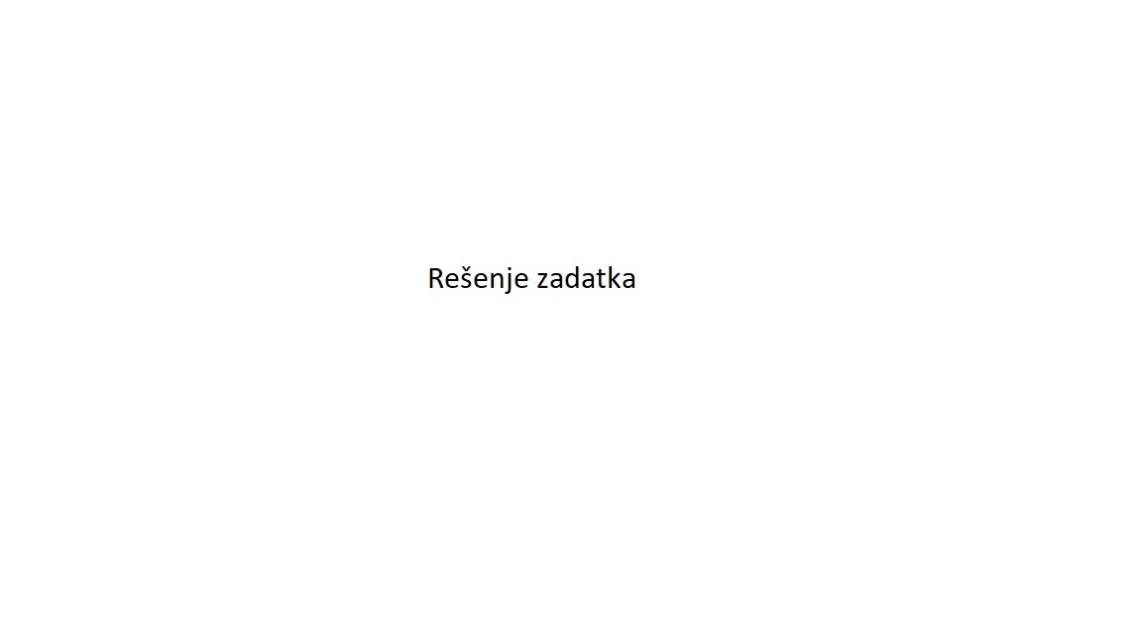 DekripcijaPoruka: I K M L B AKljuč: 1 2 3 4 5 (format ključa koristiti u zavisnosti od algoritma i metode dekriptovanja)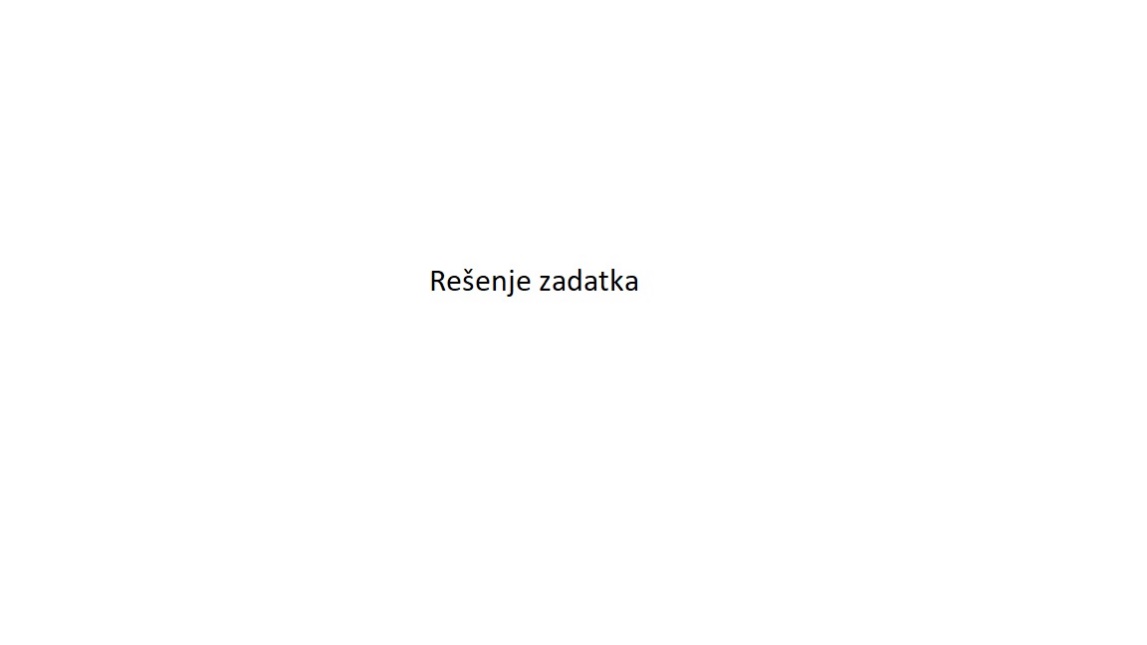 Zaštita podataka u komunikacionim mrežama – izveštaj LABZadatak 1. Testirati rad Cezarovog algoritma...EnkripcijaPoruka: P R I M E RKljuč: 5 (format ključa koristiti u zavisnosti od zahteva algoritma)DekripcijaPoruka: I K M L B AKljuč: 5 (format ključa koristiti u zavisnosti od algoritma i metode dekriptovanja)Objektno orijentisano programiranje – izveštaj LABZadatak 1. Napisati program JavaExample...Rešenje:public class JavaExample {    public static void main(String[] args) {    	int number = 10, p = 3;        double result = Math.pow(number, p);        System.out.println(number+"^"+p+" = "+result);    }}Konzola:10^3 = 1000.0
Pitanje: Objasniti koncepte OOP?Odgovor: Ovde upisati odgovor na zadato pitanje.Osnovi programiranja – izveštaj LABZadatak 1. Testirati program na programskom jeziku C za upotrebu specifikatora konverzije uodnosu na očekivane vrednosti celobrojnih promenljivih.Rešenje:#include <stdio.h>void main(){unsigned neoznacen = -39000;printf ("neoznacen = %u, i nije %d\n", neoznacen,neoznacen);printf ("Characters: %c %c \n", 'a', 65);printf ("Decimals: %d %ld\n", 1977, 650000L);printf ("Preceding with blanks: %10d \n", 1977);printf ("Preceding with zeros: %010d \n", 1977);printf ("Some different: %d %x %o %#x %#o \n", 100, 100, 100, 100,100);printf ("floats: %4.2f %+.0e %E \n", 3.1416, 3.1416, 3.1416);printf ("Width trick: %*d \n", 5, 10);printf ("%s \n", "A string");}Konzola:Output
Pitanje: Šta je to Visual Studio?Odgovor: Ovde upisati odgovor na zadato pitanje.Red. br.Ime i prezimeBroj indeksaEmail adresa1Marko MarkovićSEr 1/18marko.markovic@gmail/yahoo/outlook.com;